Dictées flashs CM1/CM2 - Année 2 - Évaluation 3Évaluation d’orthographe CM1/CM2, « dictée bilan 12 »Évaluation d’orthographe CM1/CM2, « dictée bilan 12 »Évaluation d’orthographe CM1/CM2, « dictée bilan 12 »Évaluation d’orthographe CM1/CM2, « dictée bilan 12 »Évaluation d’orthographe CM1/CM2, « dictée bilan 12 »Évaluation d’orthographe CM1/CM2, « dictée bilan 12 »Évaluation d’orthographe CM1/CM2, « dictée bilan 12 »Évaluation d’orthographe CM1/CM2, « dictée bilan 12 »Évaluation d’orthographe CM1/CM2, « dictée bilan 12 »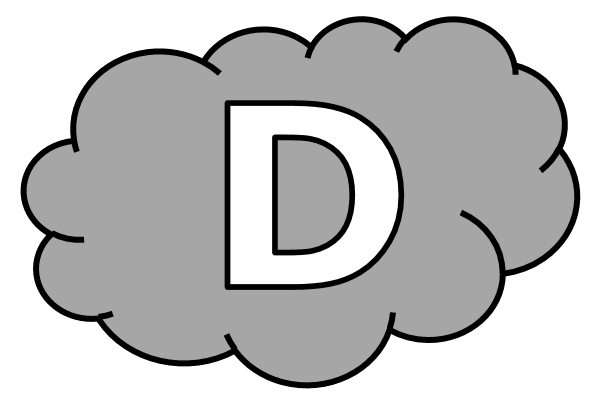 La nuit était ................................. .......... l’......................................... ...................................... concentrée dans la ........................................ ......................................... de la ................................ . Là, ................................ un spectacle ...................................... . ......................................... un serpent ..................................... qui ............................................ dans la moiteur .................................... ; .......................................... dix-mille ................................................ qui ............................................ , .............. ....................................... ; ........................................ les ............................................... aux ........................................ endiablés, ...................................... toutes les ....................................... du monde, ...................................... un .......................... de ..................................................... .Dictée bilanLa nuit était tombée et l’animation s’était concentrée dans la principale avenue de la ville. Là, c’était un spectacle grandiose. C’était un serpent humain qui ondoyait dans la moiteur tropicale ; c’étaient dix-mille personnages qui s’appelaient, se répondaient ; c’étaient les fanfares aux rythmes endiablés, c’étaient toutes les couleurs du monde, c’était un cri de liberté.Éléments de la dictée bilan à corrigerÉléments de la dictée bilan à corrigerÉléments de la dictée bilan à corrigerÉléments de la dictée bilan à corrigerMots à apprendre12tombéeanimationprincipaleavenuevillegrandiosehumaintropicalefanfaresrythmescrilibertén°CompétenceScoreÉvaluationÉvaluationÉvaluationÉvaluationSignature1En dictée, je sais écrire les mots de la liste./12AARECANAn°CompétenceScoreÉvaluationÉvaluationÉvaluationÉvaluationSignature1En dictée, je sais écrire les mots de la liste./12AARECANAn°CompétenceScoreÉvaluationÉvaluationÉvaluationÉvaluationSignature1En dictée, je sais écrire les mots de la liste./12AARECANAn°CompétenceScoreÉvaluationÉvaluationÉvaluationÉvaluationSignature1En dictée, je sais écrire les mots de la liste./12AARECANAn°CompétenceScoreÉvaluationÉvaluationÉvaluationÉvaluationSignature1En dictée, je sais écrire les mots de la liste./12AARECANAn°CompétenceScoreÉvaluationÉvaluationÉvaluationÉvaluationSignature1En dictée, je sais écrire les mots de la liste./12AARECANAn°CompétenceScoreÉvaluationÉvaluationÉvaluationÉvaluationSignature1En dictée, je sais écrire les mots de la liste./12AARECANAn°CompétenceScoreÉvaluationÉvaluationÉvaluationÉvaluationSignature1En dictée, je sais écrire les mots de la liste./12AARECANAn°CompétenceScoreÉvaluationÉvaluationÉvaluationÉvaluationSignature1En dictée, je sais écrire les mots de la liste./12AARECANA